Фамилия, имя участника__________________________школа __________________класс __________Вопросы викторины «Поговорим о правильном питании» (3 классы),проводимой в рамках программы «Разговор о правильном питании» школьный этап 	Максимально 46 баллов1. Калейдоскоп напитков  (7 баллов) Прочитайте предложения, в них СПРЯТАЛИСЬ названия напитков.- На ярлыке фирма.________________________________________________- Макака обожает этот напиток.________________________________________________- Мне нравились высокие стаканчики.__________________________________________________- Попробуй немножко, Федя!__________________________________________________- Я видел чайку у реки.___________________________________________________- Попробуй этот напиток, Вася! __________________________________________________- Этот напиток мне знаком, потому, что я пью его каждый день.___________________________________________________________2. "Назовите продукт" (6 баллов)1.Этот продукт человек стал употреблять более 10000 лет назад благодаря тому, что приручить дикое животное. В древнем Египте данный продукт называли «белой рекой». В нашем рационе он является важным источником кальция._________________________2.Этот продукт считается исконно русским. Именно от русских о нём узнали в Европе. Долгое время его называли «русскими сливками». Его название произошло от слова «сметать», отражающего способ его приготовления. _______________________________3.Это один из основных продуктов в питании человека. Он служит источником белка, из него готовят и первые, и вторые блюда. Его советуют есть в сочетании с овощными гарнирами. Считается, что в этом случае он лучше усваивается. _____________________4.Согласно русской пословице, если поешь этот продукт, то будут «ноги прытки». Связано это с тем, что этот продукт источник фосфора, необходимого для формирования костной ткани, поэтому блюда, приготовленные из него, особенно полезны для детского растущего организма.________________________________________________5.Этот продукт считался священным у древних египтян. А средневековые рыцари носили его под латами, так как считалось, что он защищает от врага. На самом деле этот продукт обладает антибактериальными свойствами и способен уничтожать микроорганизмы, содержит витамин С и ряд других важных витаминов. ________________________6.Этот корнеплод может быть белого, фиолетового, жёлтого, красного цвета. Однако для нас наиболее привычным является его оранжевый цвет. Такая разновидность корнеплода было выведена в XVIII в. В честь голландской королевы, так как оранжевый цвет был символом королевского дома. Корнеплод содержит большое количество витамина А, помогающего сохранить зрение. ______________________________________________3. Разгадай кроссворд: (7 баллов) 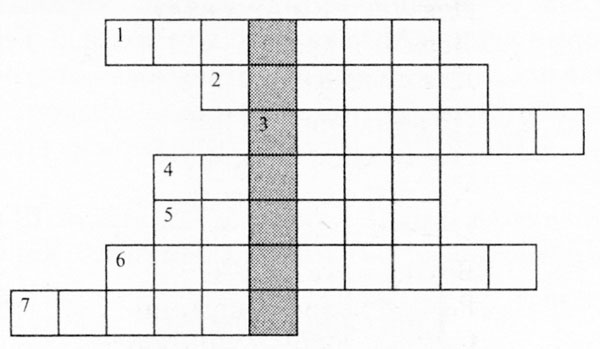 1. Косички зеленые ветер качает,Что прячет земля, он об этом не знает.Рыжие носики в землю зарылись,Все лето в них витамины копились,Хрустящие, сочные манят ребят,И зайка гостинцу такому был рад.2. Десять мальчиковЖивут в зеленых чуланчиках.3. Он свежий, приятныйИ сочный на вид,Он соком томатнымТебя угостит.4. Когда зелёный –
Хорош в окрошке.
Когда солёный –
Вкусен с картошкой.
Станет золотиться –
В пищу не годится…5. От него душистый зубчикМы положим с тобой в супчик.Даст он супу аромат,Станет суп вкусней стократ.6. Его варят, жарят, трут,На костре его пекут.7. Ты салаты, винегретыУкрашаешь алым цветом.Нету ничего вкуснейИ наваристей борщей.4. Филворд «Ягодный».  (7 баллов)Запиши названия  ягод из филворда: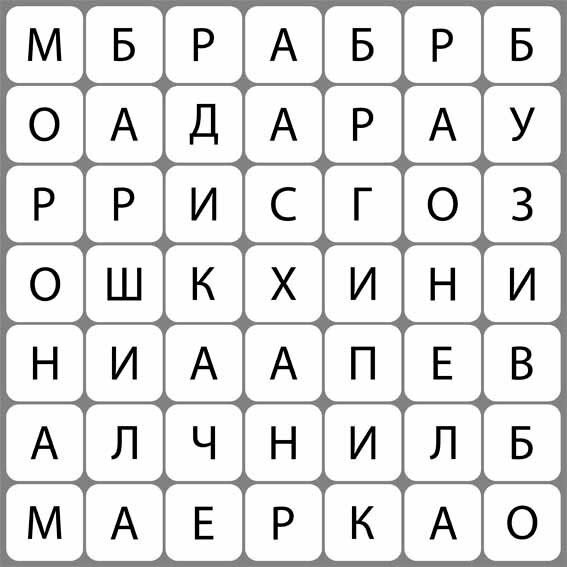 ____________________________________________________________________________________________________________________________________________________________________________________________________________________________________________________________________________________________________________________________________________________5.  Сочини  свою загадку, используя одно из слов филворда.  (5 баллов)___________________________________________________________________________________________________________________________________________________________________________________________________________________________________________________________________________________________________________________6.  Что растёт на грядке?  Разгадай ребусы . (4 балла)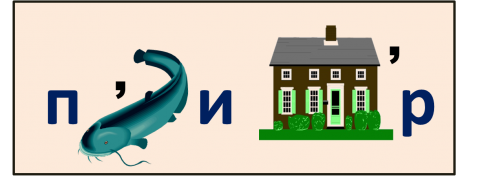 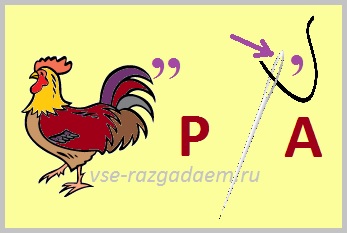 _____________________________     ______________________________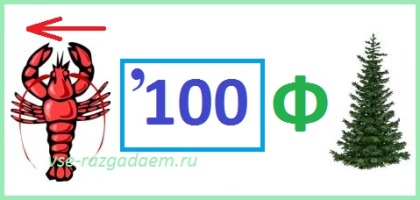 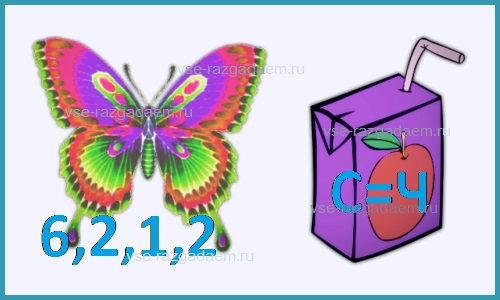 _______________________________       _______________________________7. Закончи  «хлебные»  пословицы: (3 баллов)Без соли невкусно, а без хлеба ……. Хлеба ни куска, так и в тереме тоска, а хлеба край, так …….. Рыба - вода, ягода - трава, а хлеб -………...8. Придумай сказку о хлебе (7 баллов)_______________________________________________________________________________________________________________________________________________________________________________________________________________________________________________________________________________________________________________________________________________________________________________________________________________________________________________________________________________________________________________________________________________________________________________________________________________________________________